Topic - Around the World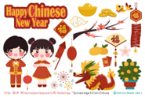 These activities are for a guide only. Staff can use and adapt activities to go with the children’s interests. Activities are designed to cover several weeks, if needed.Topic - Around the WorldThese activities are for a guide only. Staff can use and adapt activities to go with the children’s interests. Activities are designed to cover several weeks, if needed.Topic - Around the WorldThese activities are for a guide only. Staff can use and adapt activities to go with the children’s interests. Activities are designed to cover several weeks, if needed.Communication and LanguageListening and AttentionEngage in storytimes.Enjoy listening to longer stories and can remember much of what happens‘Dragon’s in the City’ by Twinkl‘Mr Men and Little Miss: Chinese New Year’ by Roger Hargreaves‘The Great Race’Communication and LanguageSpeakingLearn new vocabulary.Develop their speaking…Use longer sentences Children will be introduced to the following vocabulary during this project.Celebration, Chinese, LunarCommunication and LanguageSpeakingArticulate their ideas into well-formed sentences.Understand how to listen carefully and why listening is importantOpen the treasure chest, inside is a Chinese Dragon. What is it?Look at the way is moves and look at the colours and patterns on it.In PP discuss what they can see and what they think it is for.Share ideas together as a group and model full sentences.Explain that this week it is Lunar New Year.Communication and LanguageListening and AttentionEnjoy listening to longer stories and can remember much of what happensRead ‘The Great Race: The Story of the Chinese Zodiac’ by Dawn CaseyDiscuss each of the animals in the race and talk about how they would move – Can they act out the story as we go along?Personal, Social and Emotional DevelopmentManaging SelfBe confident to try new thingsDiscuss different food they like to eat, make a list on the board.Next, we will talk about the typical types of food they may eat in China.Has anyone tasted these food types before?Undertake some food tasting of rice, prawn crackers, salt and pepper chicken and fortune cookies.Have a taste and discuss with your friends what you thought about that food.Is it something you would try again? Why?Physical DevelopmentFine Motor SkillsU Use one-handed tools and equipment, for example making snips in paper with scissorsLanterns are a very popular decoration for Chinese new Year.Using red paper, fold it in half and create long snips in it.Un-roll it and  tape it up length ways.You now have a Chinese Lantern to decorate the classroomPhysical DevelopmentGross Motor SkillsContinue to develop their movementLook at some video clips of Chinese dragon dancing. Watch the way they move and listen to the sounds they can hear.Using long sheets of red material can they create a long dragon?Move around the hall in different ways moving to the music.Understanding the WorldREContinue developing positive attitudes about the differences between peopleLunar New Year is a festival celebrated by lots of different cultures across Asia.In China they call is Chinese New Year.Watch CBeebies ‘Let’s Celebrate’, ‘Peppa Pig’s Chinese New Year’ or ‘My First Festivals’ and find out more about how people celebrate this festival.Discuss the ways they celebrate – Do they remember Bonfire Night when we had fireworks?Expressive Arts and DesignMusicPlay instruments with increasing control to express their feelings and ideas.Watch videos of a Dragon DanceExplain that they make the loud noises with the drums and cymbals to scare away the bad luckIntroduce the children to the percussion instruments. and get them to work in pairs to copy rhythms. Introduce some simple rules for using the instruments to ensure they can stop/start on demand.Split the children into groups, some dancing, some clapping rhythms and some banging the drums. Swap over during the session.Expressive Arts and DesignDTJoin different materials and explore different texturesThe Dragon and Lion dance is a big part of the festival of Chinese New Year.Using cardboard boxes and collage materials, can they create their own dragon or lion?Work together as a class to make it.